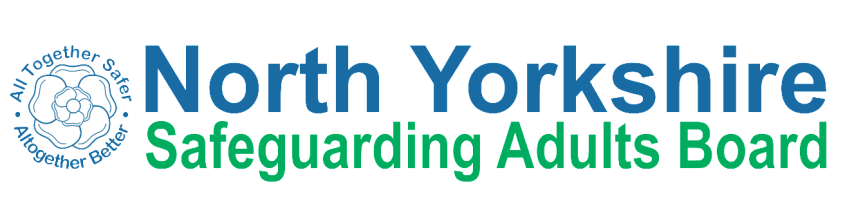 Safeguarding Adults Review Referral FormNorth Yorkshire SAB considers every SAR referral based on whether it meets the criteria for a Safeguarding Adults Review.The Board needs as much information as possible to enable members to make a proportionate decision as to how to respond to a SAR referral, ensuring, if the case is accepted for a review, that maximum learning can be achieved. Please therefore complete as much information on this form as possible. If you have any questions, please do not hesitate to contact the SAB Business Unit via nysab@northyorks.gov.ukA Safeguarding Adult Review will only be considered if Section 1 (below) is met and Section 2 or 3 are met. Please select all that apply.Details of adult at risk:Other Agencies Involved;Details of individual/organisation referring the case for consideration for a SARPlease return the completed document to nysab@northyorks.gov.uk If a family member wishes to submit a referral for consideration, then they should submit their request in writing to the Independent Chair at;Independent ChairNorth Yorkshire Safeguarding Adults Boardc/o Health and Adult ServicesNorth Yorkshire County CouncilCounty HallNorthallertonDL7 8AD1.There is reasonable cause for concern about how the North Yorkshire Safeguarding Adults Board, its members or organisations worked together to safeguard this adult.2.The adult died and the North Yorkshire Safeguarding Adults Board knows/suspects this was as a result of abuse or neglect.3.The adult is still alive but the North Yorkshire Safeguarding Adults Board knows or suspects the adult has experienced serious abuse/neglect, sustained potentially life threatening injury, serious sexual abuse or serious/permanent impairment of health or development.NameDate of birthDate of death (if applicable)EthnicityGP (if known)Family/next of kin/advocate/representativeHealth and/or other care and support needsBrief Details of the IncidentBrief Details of the IncidentBrief Details of the IncidentBrief Details of the IncidentBrief Details of the IncidentBrief Details of the IncidentMain type of abuse/neglect identified:Main type of abuse/neglect identified:Main type of abuse/neglect identified:Main type of abuse/neglect identified:Other types of abuse/neglect identified (please tick as appropriate):Other types of abuse/neglect identified (please tick as appropriate):Other types of abuse/neglect identified (please tick as appropriate):Other types of abuse/neglect identified (please tick as appropriate):Other types of abuse/neglect identified (please tick as appropriate):Other types of abuse/neglect identified (please tick as appropriate):DiscriminatoryDomestic ViolenceFinancialModern SlaveryModern SlaveryNeglectOrganisationalPhysicalSelf-NeglectPsychologicalPsychologicalSexualNameAgencyRoleAddressTelephone numberE-mailNamePosition/designationOrganisationAddressContact telephoneContact emailSafeguarding LeadPosition/designationContact telephoneContact emailDate of requestANY OTHER REVIEWS PENDING OR COMPLETED(e.g. Serious Incidents, MAPPA, Domestic Homicide, Single Agency/Management Reviews, Children’s Serious Case Reviews, Police internal review processes, referred to Coroner). 